МИНИСТЕРСТВО ПРИРОДНЫХ РЕСУРСОВ КРАСНОДАРСКОГО КРАЯГосударственное бюджетное учреждение Краснодарского края«Краевой информационно-аналитический центр экологического мониторинга»(ГБУ КК «КИАЦЭМ»)Информацияпо вопросам организации и осуществления экологического мониторингана территории Краснодарского края (февраль 2013г.)Оперативный мониторинг состояния атмосферного воздуха 	В январе 2013 года  контроль состояния атмосферного воздуха в районе ООО «ЕвроХим-Белореченские минудобрения» осуществлялся автоматическими станциями в хуторе Долгогусевский и поселке Мирный по следующим показателям: азота II оксид (NO), азота диоксид (NO2), серы диоксид (SO2), аммиак (NH3), фтористый водород (HF), метеопараметры.   График среднесуточных значений концентраций загрязняющих веществ в атмосферном воздухе в период с 01.01.2013г. по 31.01.2013г. (автоматическая станция х.Долгогусевский)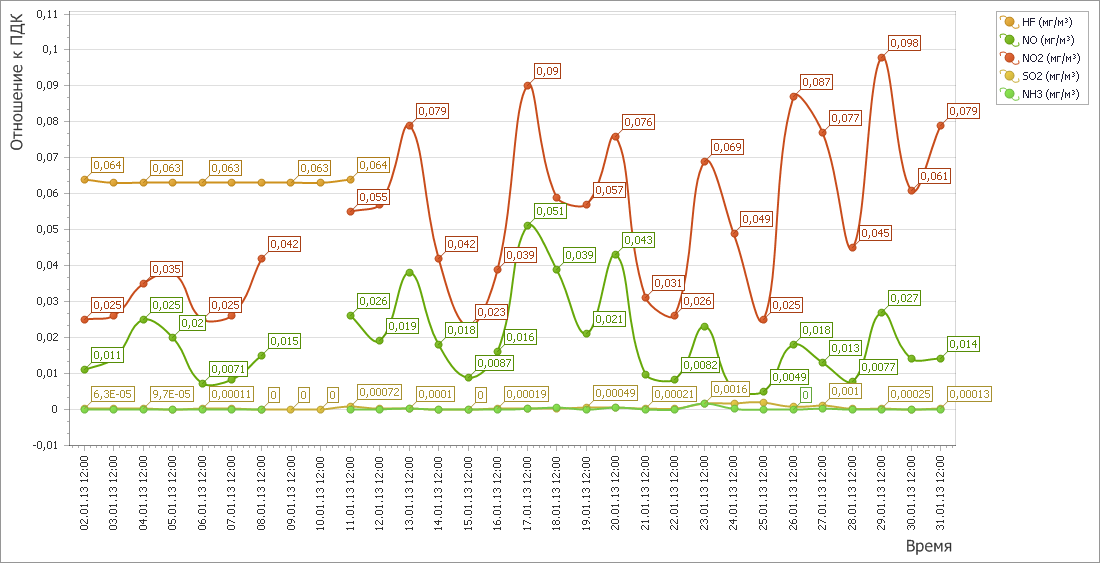 График среднесуточных значений концентраций загрязняющих веществ в атмосферном воздухе в период с 01.01.2013г. по 31.01.2013г.  (автоматическая станция п.Мирный)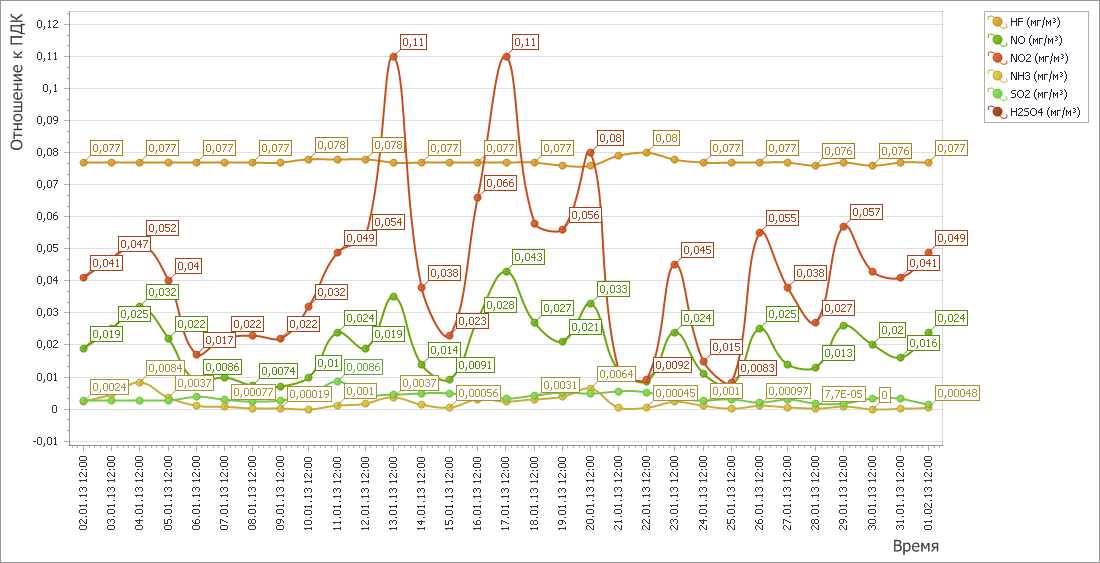 В январе 2013 года  автоматическими станциями в п.Мирный  и х.Долгогусевский превышений ПДК загрязняющих веществ в атмосферном воздухе не зафиксировано.В период  с 8 по 10 января 2013 года на автоматической станции в х.Долгогусевский  контроль за состоянием атмосферного воздуха не осуществлялся ввиду отсутствия электроэнергии. С 11 по 31 января 2013 года отсутствие показаний по фтористому водороду связано со сбоем  работы прибора ГАНК-4. Мониторинг состояния атмосферного воздуха в г.Краснодаре             Мониторинг состояния атмосферного воздуха на территории муниципального образования г.Краснодар в январе 2013 года осуществлялся муниципальным казенным учреждением г.Краснодара  «Служба по охране окружающей среды» на  двух стационарных  автоматических  постах контроля атмосферного воздуха (ПКЗ-1 и  ПКЗ-2), расположенных на ул. Постовой, 34  и ул. Тургенева-Атарбекова,  а также передвижной экологической лабораторией (ПЭЛ).   В январе 2013 года на ПКЗ отобрано и обработано 9258 проб атмосферного воздуха, концентрации загрязняющих веществ в которых представлены в таблице № 1.Таблица № 1. Средние концентрации  загрязняющих веществ согласно данным ПКЗПроведенный анализ данных с ПКЗ показал, что: — средняя концентрация загрязняющих веществ в пробах превышала ПДКс.с. (среднесуточная предельно допустимая концентрация) в 0,196 раз;— количество  анализов, превышающих ПДКм.р. (максимально разовая предельно допустимая концентрация) составляет 0,48 % от общего числа анализов; — при ИЗА (индексе загрязнения атмосферы) по 7 основным загрязняющим веществам равному 2,68, уровень загрязнения атмосферного воздуха в районах размещения ПКЗ является низким.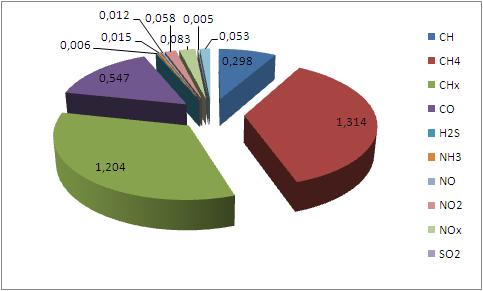 Таблица № 2. Средние концентрации  загрязняющих веществ согласно данным ПЭЛСредний показатель ИЗА для замеров, проведенных ПЭЛ, составил 2,04, что соответствует низкому уровню загрязнения атмосферы в местах проведения замеров.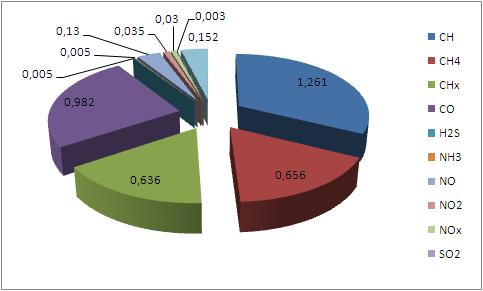 В соответствии с государственным заданием (приказ Министерства природных ресурсов и лесного хозяйства Краснодарского края от 29 декабря 2012 года № 402 «Об утверждении государственного задания государственного бюджетного учреждения Краснодарского края «КИАЦЭМ» на 2013 год и плановый период 2014 - 2015 годы»), и в рамках выполнения государственной работы: «Техническое, информационное обеспечение и сопровождение функционирования единой территориальной системы экологического мониторинга (ЕТСЭМ) Краснодарского края», ГБУ КК «КИАЦЭМ» в феврале 2013 года проведен комплекс мероприятий по мониторингу загрязнения атмосферного воздуха в г.Туапсе, г.Армавир, мониторингу экологического состояния р.Понура, р.Кирпили, территории Крымского государственного зоологического заказника.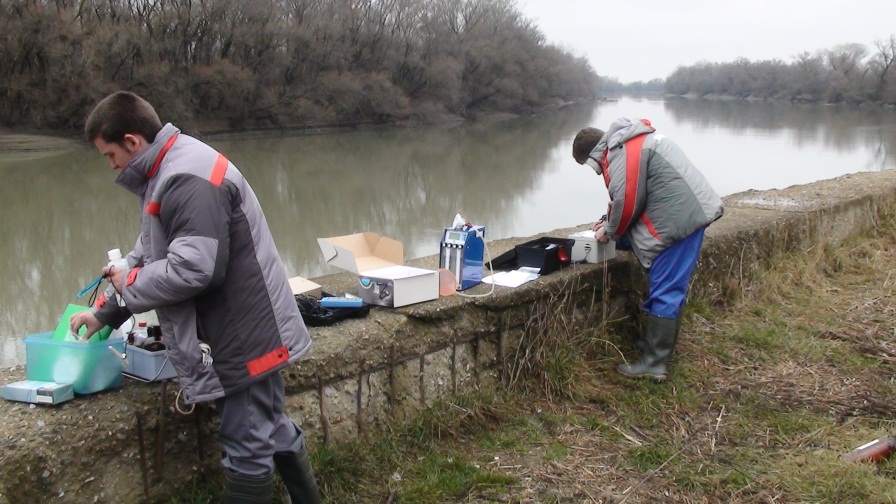 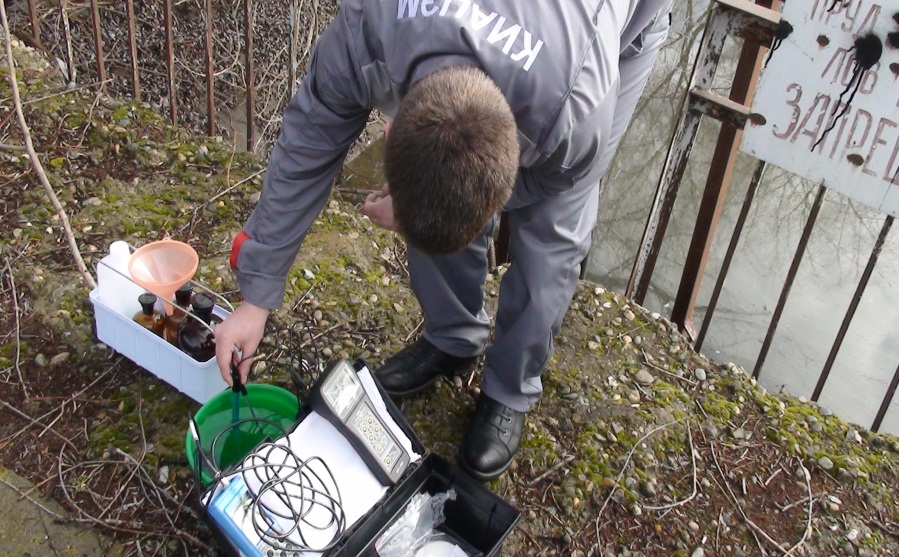 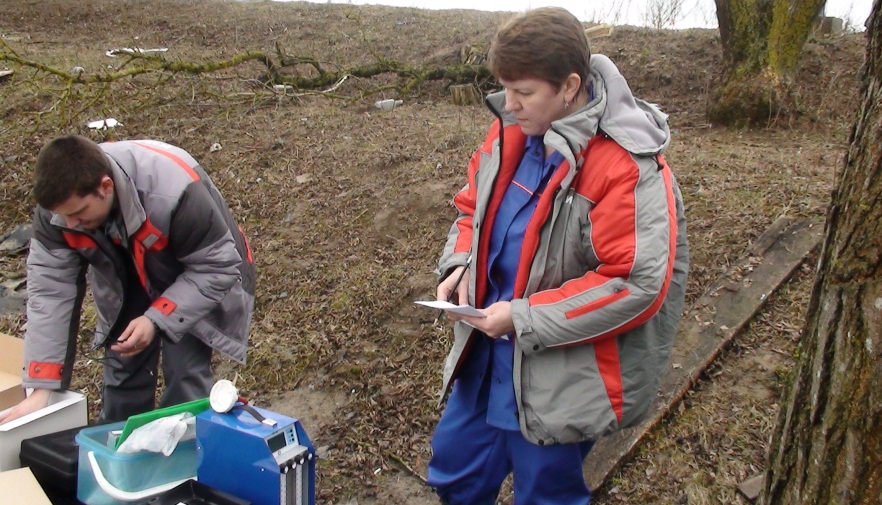 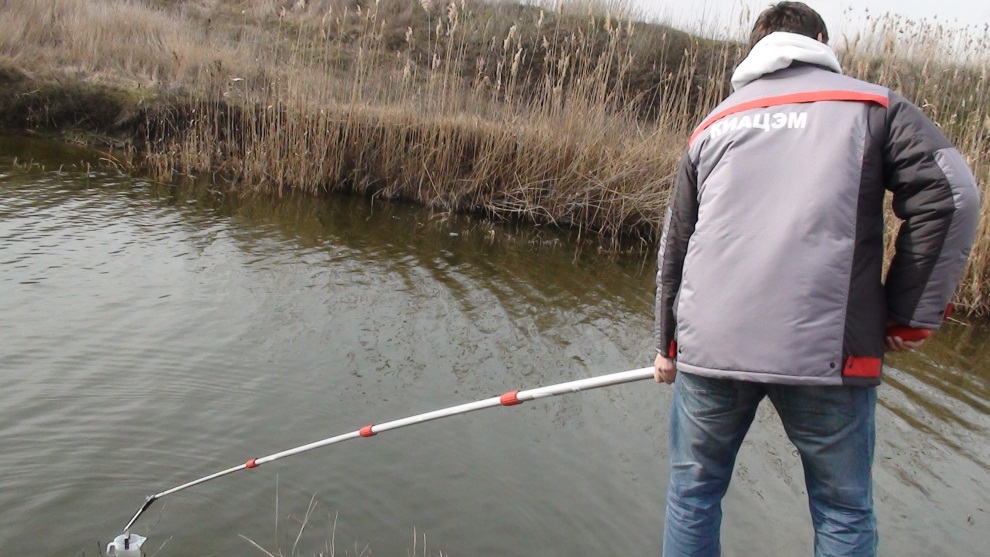 Мониторинг водных объектов (февраль 2013г.)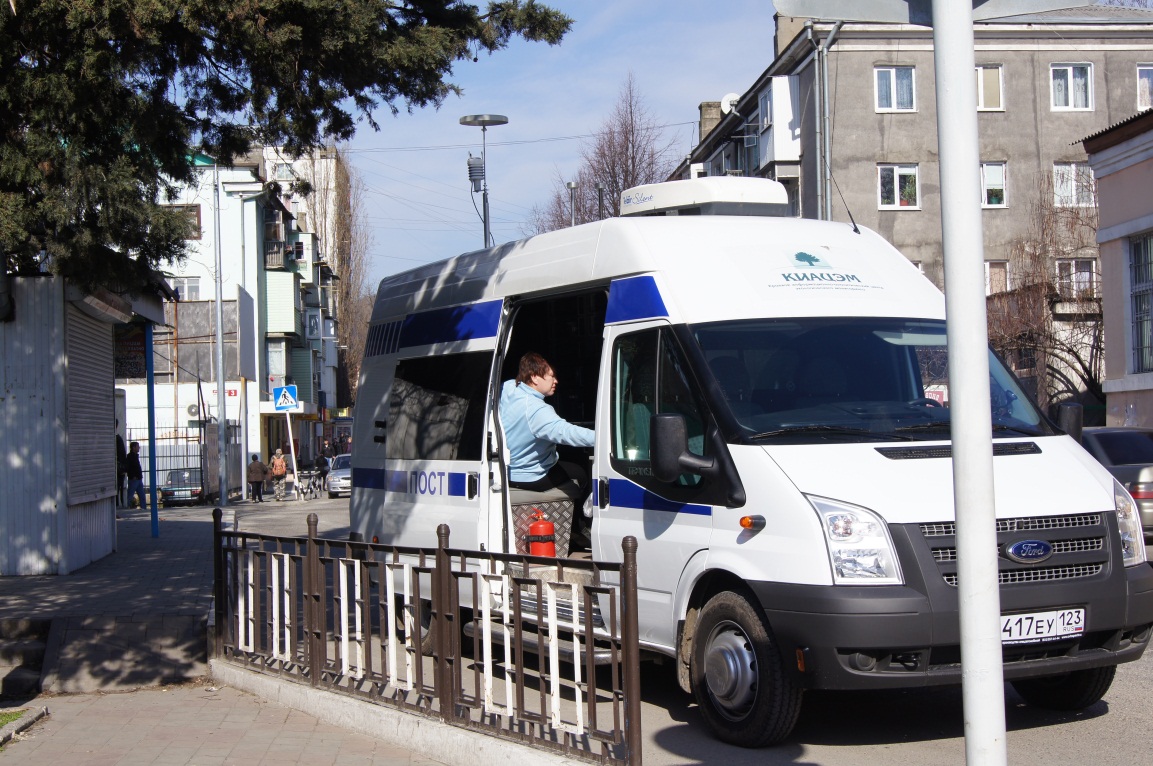 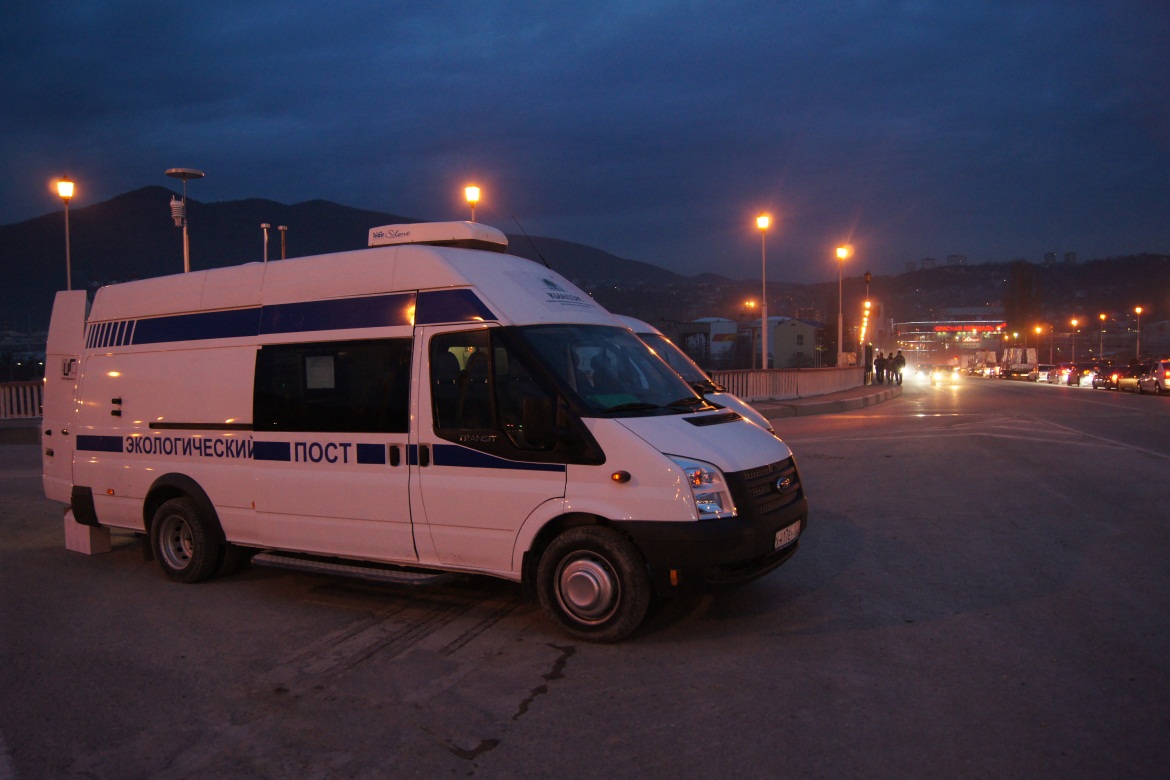 Передвижной экологический пост в работе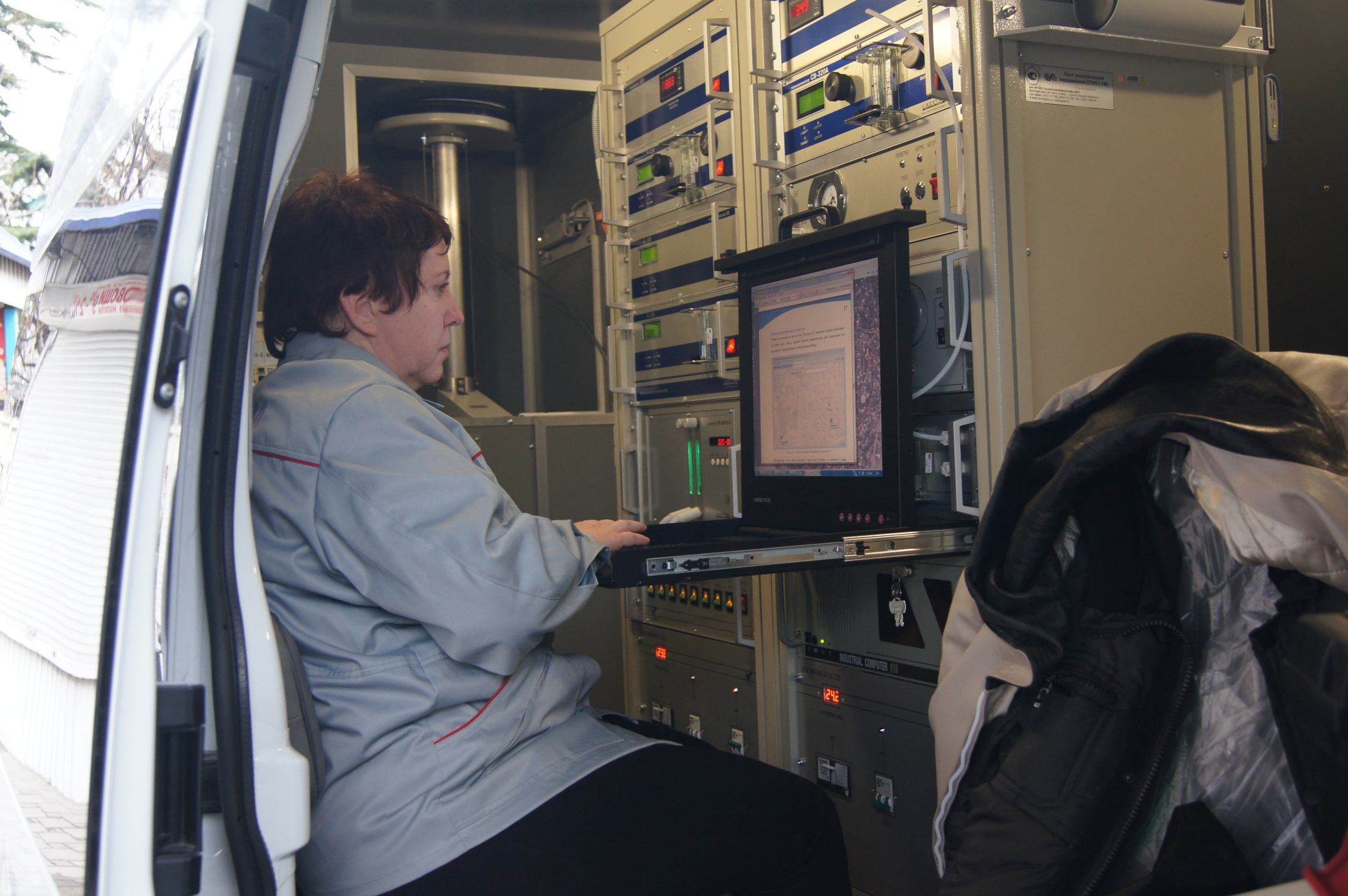 Контроль состояния атмосферного воздуха в г.Туапсе (февраль 2013г.)Начальник отдела мониторинга ГБУ КК «КИАЦЭМ»				   		         		  С.В.ДулепаВеществоСHCH4CHxCOH2SNH3NONO2NOxSO2пыльСредняя концентрациямг/м30,2981,3141,2040,5470,0060,0150,0120,0580,0830,0050,053ПДК, ОБУВ-50,0-5,0-0,040,060,04-0,050,15ВеществоСHCH4CHxCOH2SNH3NONO2NOxSO2пыльСредняя концентрациямг/м31,2610,6560,6360,9820,0050,0050,130,0350,030,0030,152ПДК м.р., ОБУВ-50,0-5,00,0080,20,40,2-0,50,5